REVIEW: Unit #2 Income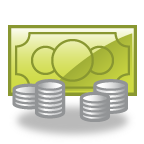 1. Gustav earns a 5% commission on all sales he makes at the car dealership. He sells 4 cars for $23799.00, $29748.75, $17849.25, and $33318.60. How much does Gustav make on these sales?2. Rachelle earns a 12% commission on all sales she makes at a clothing store. She also earns $9.45/hour. If she makes clothing sales of $27.99, $34.99, $20.99, and $39.19 in a 5.75-hour shift, how much does she make for the day?3. How much money should you leave on a bill of $28.07 if you want to tip 20%?4. Krystof earns $15.55/h for regular hours of work, time and a half overtime, and a shift premium of $2.25 for split shifts. His regular work week is 40 hours. If he works a total of 45 hours and works 6 split shifts, how much does he earn for the week?5. Charlotte’s gross weekly salary is $675.00. She has before-tax deductions that total $90.01. What is her federal tax rate if she pays $47.97 in federal taxes?6. Inaya works 40 hours a week and earns an hourly wage of $13.07. Use the tables below to calculate her net weekly pay. She is assigned claim code 1.7. Below is Robert’s pay statement. Use the information to answer the following questions.a) 	What is Robert’s gross pay per paycheque?b) 	How often is Robert paid? How can you tell?c) 	What is Robert’s gross annual income?d) 	How much does Robert pay in deductions each paycheque?e) 	What is Robert’s net annual income?8. Jonas’s time card is shown below. If he earns $8.75/hour, how much did he earn this week?9. Lewis earns a 30% commission on all sales he makes at a home appliance store. If he earned $1440.00 in commissions last week, how much did he sell?10. Chung-ho works at a pharmacy stocking shelves. He receives a shift premium of $2.50/hour on top of his regular wage of $10.65/hour for any hours he works after 8:00 pm. Last week Chung-ho worked Monday to Friday from 2:00 pm until 10:00 pm. Calculate his earnings for the week.11.  Lucas paid 1.73% of his taxable income of $1325.00 to Employment Insurance. What was the EI deduction?12. You pay 34% of your salary in deductions. If your gross pay is $778.00 every two weeks, what is your net biweekly pay?13. What percentage is being deducted from your wages if you earn $802.00/week and pay $39.70 for CPP, $13.87 for EI, $78.60 for federal tax, and $29.67 for provincial tax?14. What is Hank’s net pay if he has a gross income of $1520.00/month, lives in Regina, SK, qualifies for claim code 2 and has deductions of $75.24 for CPP, $26.30 for EI, $21.28 for provincial tax, and $51.68 for federal tax?15. Bayani has a gross biweekly income of $1100.00. His net biweekly income is $847.35. What percentage of his gross income goes to deductions?16. If your CPP contribution rate is 4.95% and your salary is $1235.00 every two weeks, how much will be deducted from your paycheque for CPP?17. Ines has a biweekly gross income of $2103.12. Her before-tax deductions include a short-term disability premium of 0.6%, union dues of 2.5%, and a pension deduction of 3.5%. What is her taxable income?18. Andy’s taxable income is $3556.25/month. He pays federal tax at a rate of 10.4%, provincial tax at a rate of 7.0%, CPP at 4.95%, and EI at 1.73%. What is his net income?Federal tax deductionsEffective January 1, 2010Weekly (52 pay periods a year) Also look up the tax deductions in the provincial tableFederal tax deductionsEffective January 1, 2010Weekly (52 pay periods a year) Also look up the tax deductions in the provincial tableFederal tax deductionsEffective January 1, 2010Weekly (52 pay periods a year) Also look up the tax deductions in the provincial tableFederal tax deductionsEffective January 1, 2010Weekly (52 pay periods a year) Also look up the tax deductions in the provincial tableFederal tax deductionsEffective January 1, 2010Weekly (52 pay periods a year) Also look up the tax deductions in the provincial tableFederal tax deductionsEffective January 1, 2010Weekly (52 pay periods a year) Also look up the tax deductions in the provincial tableFederal tax deductionsEffective January 1, 2010Weekly (52 pay periods a year) Also look up the tax deductions in the provincial tableFederal tax deductionsEffective January 1, 2010Weekly (52 pay periods a year) Also look up the tax deductions in the provincial tableFederal tax deductionsEffective January 1, 2010Weekly (52 pay periods a year) Also look up the tax deductions in the provincial tableFederal tax deductionsEffective January 1, 2010Weekly (52 pay periods a year) Also look up the tax deductions in the provincial tableFederal tax deductionsEffective January 1, 2010Weekly (52 pay periods a year) Also look up the tax deductions in the provincial tableFederal tax deductionsEffective January 1, 2010Weekly (52 pay periods a year) Also look up the tax deductions in the provincial tablePayFederal claim codesFederal claim codesFederal claim codesFederal claim codesFederal claim codesFederal claim codesFederal claim codesFederal claim codesFederal claim codesFederal claim codesFederal claim codesPay012345678910From – Less ThanDeduct from each payDeduct from each payDeduct from each payDeduct from each payDeduct from each payDeduct from each payDeduct from each payDeduct from each payDeduct from each payDeduct from each payDeduct from each pay460 - 46462.1532.2029.3523.6017.9012.156.450.70464 - 46862.7032.7529.9024.1518.4512.707.001.25468 - 47263.2533.3030.4524.7519.0013.307.551.85472 - 47663.8033.8531.0025.3019.5513.858.102.40476 - 48064.4034.4531.5525.8520.1014.408.702.95480 - 48464.9535.0032.1526.4020.7014.959.253.50484 - 48865.5035.5532.7026.9521.2515.509.804.05488 - 49266.0536.1033.2527.5521.8016.1010.354.65492 - 49666.6036.6533.8028.1022.3516.6510.905.20496 - 50067.2037.2534.3528.6522.9017.2011.505.750.05500 - 50467.7537.8034.9529.2023.5017.7512.056.300.60504 - 50868.3038.3535.5029.7524.0518.3012.606.851.15508 - 51268.8538.9036.0530.3524.6018.9013.157.451.70512 - 51669.4039.4536.6030.9025.1519.4513.708.002.25516 - 52070.0040.0537.1531.4525.7020.0014.308.552.85520 - 52470.5540.6037.7532.0026.3020.5514.859.103.40524 - 52871.1041.1538.3032.5526.8521.1015.409.653.95528 - 53271.6541.7038.8533.1027.4021.7015.9510.254.50532 - 53672.2042.2539.4033.7027.9522.2516.5010.805.05536 - 54072.8042.8539.9534.2528.5022.8017.1011.355.65Manitoba provincial tax deductionsEffective January 1, 2010Weekly (52 pay periods a year) Also look up the tax deductions in the federal tableManitoba provincial tax deductionsEffective January 1, 2010Weekly (52 pay periods a year) Also look up the tax deductions in the federal tableManitoba provincial tax deductionsEffective January 1, 2010Weekly (52 pay periods a year) Also look up the tax deductions in the federal tableManitoba provincial tax deductionsEffective January 1, 2010Weekly (52 pay periods a year) Also look up the tax deductions in the federal tableManitoba provincial tax deductionsEffective January 1, 2010Weekly (52 pay periods a year) Also look up the tax deductions in the federal tableManitoba provincial tax deductionsEffective January 1, 2010Weekly (52 pay periods a year) Also look up the tax deductions in the federal tableManitoba provincial tax deductionsEffective January 1, 2010Weekly (52 pay periods a year) Also look up the tax deductions in the federal tableManitoba provincial tax deductionsEffective January 1, 2010Weekly (52 pay periods a year) Also look up the tax deductions in the federal tableManitoba provincial tax deductionsEffective January 1, 2010Weekly (52 pay periods a year) Also look up the tax deductions in the federal tableManitoba provincial tax deductionsEffective January 1, 2010Weekly (52 pay periods a year) Also look up the tax deductions in the federal tableManitoba provincial tax deductionsEffective January 1, 2010Weekly (52 pay periods a year) Also look up the tax deductions in the federal tableManitoba provincial tax deductionsEffective January 1, 2010Weekly (52 pay periods a year) Also look up the tax deductions in the federal tablePayProvincial claim codesProvincial claim codesProvincial claim codesProvincial claim codesProvincial claim codesProvincial claim codesProvincial claim codesProvincial claim codesProvincial claim codesProvincial claim codesProvincial claim codesPay012345678910From – Less ThanDeduct from each payDeduct from each payDeduct from each payDeduct from each payDeduct from each payDeduct from each payDeduct from each payDeduct from each payDeduct from each payDeduct from each payDeduct from each pay493 - 50150.4533.5531.8028.3024.7521.2517.7514.2010.707.203.65501 - 50951.2534.3532.6029.1025.5522.0518.5515.0011.508.004.45509 - 51752.0535.1533.4029.9026.4022.8519.3515.8512.308.805.30517 - 52552.8536.0034.2030.7027.2023.6520.1516.6513.109.606.10525 - 53353.7036.8035.0031.5028.0024.4520.9517.4513.9510.406.90Tables courtesy Canada Revenue Agency. Reproduced with permission of the minister of Public Works and Government Services Canada, 2010.Tables courtesy Canada Revenue Agency. Reproduced with permission of the minister of Public Works and Government Services Canada, 2010.Tables courtesy Canada Revenue Agency. Reproduced with permission of the minister of Public Works and Government Services Canada, 2010.Tables courtesy Canada Revenue Agency. Reproduced with permission of the minister of Public Works and Government Services Canada, 2010.Tables courtesy Canada Revenue Agency. Reproduced with permission of the minister of Public Works and Government Services Canada, 2010.Tables courtesy Canada Revenue Agency. Reproduced with permission of the minister of Public Works and Government Services Canada, 2010.Tables courtesy Canada Revenue Agency. Reproduced with permission of the minister of Public Works and Government Services Canada, 2010.Tables courtesy Canada Revenue Agency. Reproduced with permission of the minister of Public Works and Government Services Canada, 2010.Tables courtesy Canada Revenue Agency. Reproduced with permission of the minister of Public Works and Government Services Canada, 2010.Tables courtesy Canada Revenue Agency. Reproduced with permission of the minister of Public Works and Government Services Canada, 2010.Tables courtesy Canada Revenue Agency. Reproduced with permission of the minister of Public Works and Government Services Canada, 2010.Tables courtesy Canada Revenue Agency. Reproduced with permission of the minister of Public Works and Government Services Canada, 2010.Canada Pension Plan contributionsWeekly (52 pay periods a year)Canada Pension Plan contributionsWeekly (52 pay periods a year)PayCPPFrom – ToCPP521.75 - 521.9422.50521.95 - 522.1422.51522.15 - 522.3522.52522.36 - 522.5522.53522.56 - 522.7522.54522.76 - 522.9522.55522.96 - 523.1522.56523.16 - 523.3622.57523.37 - 523.5622.58Employee’s maximum CPP contribution for the year 2010 is $2163.15Employee’s maximum CPP contribution for the year 2010 is $2163.15Employment Insurance PremiumsEmployment Insurance PremiumsInsurable EarningsEI PremiumFrom – ToEI Premium520.53 - 521.099.01521.10 - 521.679.02521.68 - 522.259.03522.26 - 522.839.04522.84 - 523.419.05523.42 - 523.989.06523.99 - 524.569.07524.57 - 525.149.08525.15 - 525.729.09Yearly maximum insurable earnings are $43 200.00Yearly maximum insurable earnings are $747.36The premium rate for 2010 is 1.73%Yearly maximum insurable earnings are $43 200.00Yearly maximum insurable earnings are $747.36The premium rate for 2010 is 1.73%Tables courtesy Canada Revenue Agency. Reproduced with permission of the minister of Public Works and Government Services Canada, 2010.Tables courtesy Canada Revenue Agency. Reproduced with permission of the minister of Public Works and Government Services Canada, 2010.Employee Name: RobertEmployee Name: RobertEmployee Name: RobertEmployee Name: RobertEmployee Name: RobertEmployee Name: RobertEmployee Name: RobertEmployee Name: RobertEmployee Name: RobertCompany: Company: Pay Begin Date:07/15/2010Pay Begin Date:07/15/2010Pay Begin Date:07/15/2010Pay Begin Date:07/15/2010Pay Begin Date:07/15/2010Net Pay:Net Pay:Company: Company: Pay End Date:07/28/2010Pay End Date:07/28/2010Pay End Date:07/28/2010Pay End Date:07/28/2010Pay End Date:07/28/2010Cheque Date:Cheque Date:GeneralGeneralGeneralGeneralGeneralGeneralTaxes DataTaxes DataEmployee ID: 123123Employee ID: 123123Employee ID: 123123Job Title: Job Title: Job Title: DescriptionFederalAddress:Address:Address:Pay Rate: $1525.00Pay Rate: $1525.00Pay Rate: $1525.00Claim Code1Address:Address:Address:Annual: Annual: Annual: TaxesTaxesHours and EarningsHours and EarningsHours and EarningsBefore Tax DeductionsBefore Tax DeductionsDescriptionAmountCurrentCurrentDescriptionAmountFederal$148.95DescriptionRateGross EarningsUnion DuesN/AProvincial$55.35DescriptionRateGross EarningsPensionN/ACPP$75.49RegularTotal$0.00EI$26.38TotalTime card: JonasTime card: JonasTime card: JonasTime card: JonasDayInOutHoursMonday8:456:00Tuesday9:003:15Wednesday9:154:00Thursday8:154:30Friday9:005:45A.$513.48C.$564.83B.$2288.24D.$385.11A.20.18%C.18.16%B.16.14%D.22.2%A.$1480.05C.$1614.60B.$1076.40D.$1345.50A.23%C.77%B.30%D.15%A.$611.33C.$61.13B.$122.27D.$6.11A.$1867.59C.$1899.03B.$1964.31D.$2003.45A.$856.35C.$3223.77B.$2699.90D.$2704.23